EMEI “OLINDA MARIA DE JESUS SOUZA”TURMAS: JARDIM I A, B E MULTISSERIADA.PROFESSORES: JULIANA, PAULO E ROSELENE.QUINZENA: 24/05/21 A 04/06/21TEMAS: SENTIMENTOS / COMBATE AO ABUSO E À EXPLORAÇÃO SEXUAL INFANTIL / OS 5 SENTIDOS  VAMOS FALAR SOBRE: COMBATE AO ABUSO E A EXPLORAÇÃO SEXUAL CONTRA CRIANÇAS E ADOLECENTES.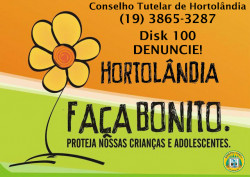 SENHORES PAIS:A CAMPANHA FAÇA BONITO É UMA CONQUISTA QUE DEMARCA A LUTA PELOS DIREITOS HUMANOS DE CRIANÇAS E ADOLESCENTES. A AÇÃO É ALUSIVA AOS 18 DE MAIO – DIA NACIONAL DE COMBATE AO ABUSO E À EXPLORAÇÃO SEXUAL CONTRA CRIANÇAS E ADOLESCENTES.PARA ALÉM DA DATA, A CAMPANHA COM OS DIZERES “FAÇA BONITO. PROTEJA NOSSAS CRIANÇAS E ADOLESCENTES”, É PERMANENTE E REALIZADO O ANO TODO POR MEIO DA CONSCIENTIZAÇÃO NO ENFRENTAMENTO À VIOLÊNCIA SEXUAL CONTRA CRIANÇAS E ADOLESCENTES.ENGAJADOS NESSA CAMPANHA, JUNTOS ESCOLA / FAMÍLIAS, VAMOS ORIENTAR NOSSAS CRIANÇAS SOBRE ESSE ASSUNTO TÃO IMPORTANTE.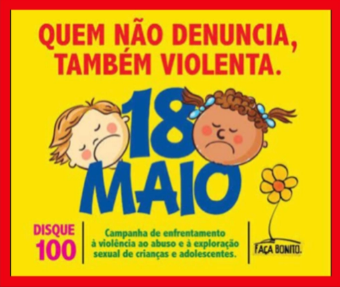 ATIVIDADE  1VÍDEO: “FAÇA BONITO, PROTEJA NOSSAS CRIANÇAS E ADOLESCENTES”ACESSE O LINK ABAIXO E ASSISTA A VIDEOAULA.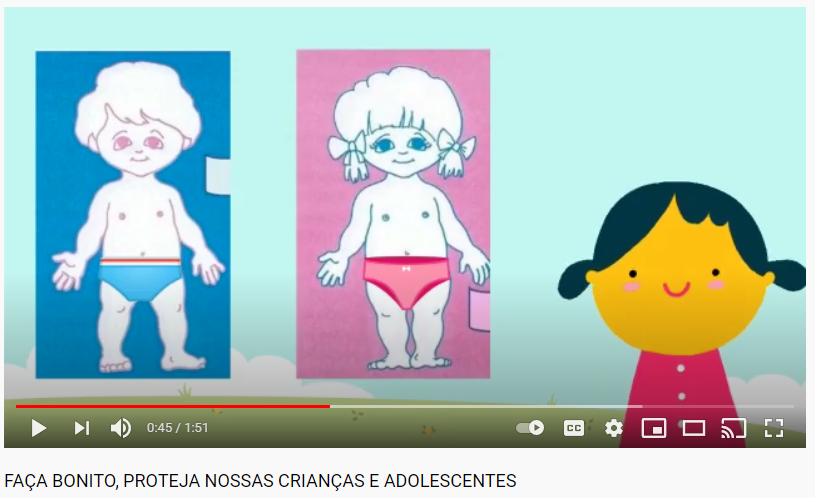 https://www.youtube.com/watch?app=desktop&v=A7KBNoMwAN0&feature=youtu.beATIVIDADE  2VÍDEO MUSICAL: “FAÇA BONITO, NISSO E NAQUILO”ACESSE O LINK ABAIXO E ASSISTA A VIDEOAULA.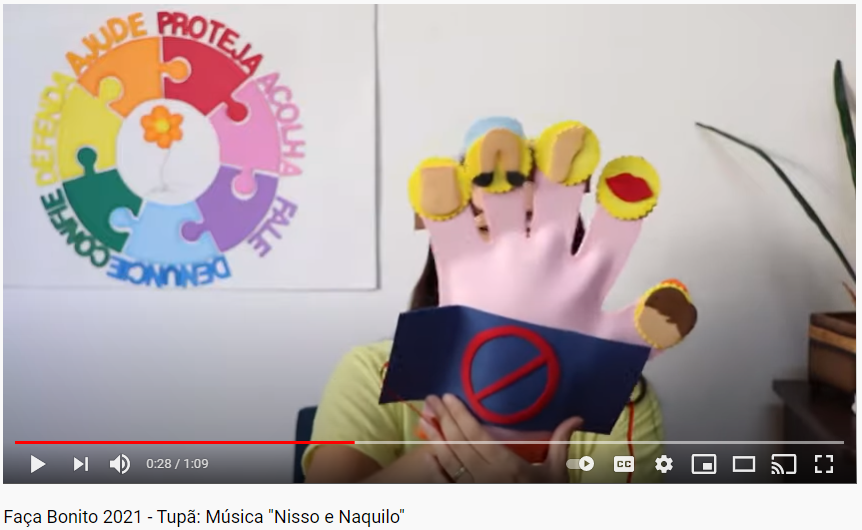 https://youtu.be/5qktuyRIRn8- APÓS A CRIANÇA ASSISTIR AOS VÍDEOS, DESENVOLVA UM BOM DIÁLOGO. SUGERIMOS FAZER AS SEGUINTES PERGUNTAS:1 - QUAL O ASSUNTO DOS VÍDEOS QUE ACABAMOS DE ASSISTIR?2 - O QUE VOCÊ APRENDEU?3 - O QUE VOCÊ SENTIU AO ASSISTIR ESSES VÍDEOS?FAÇA UM BREVE DEBATE COM A CRIANÇA SOBRE OS RISCOS DO CONTATO COM PESSOAS ESTRANHAS E OS CUIDADOS COM O PRÓPRIO CORPO. E QUE DEVEM SEMPRE CONTAR TUDO QUE ACONTECE COM ELAS PARA UM ADULTO DE CONFIANÇA; MESMO QUE DIGAM PARA ELA NÃO CONTAR A NINGUÉM.ATIVIDADE  3VIDEOAULA DA PROFESSORA MARTAACESSE O LINK ABAIXO E ASSISTA A VIDEOAULA.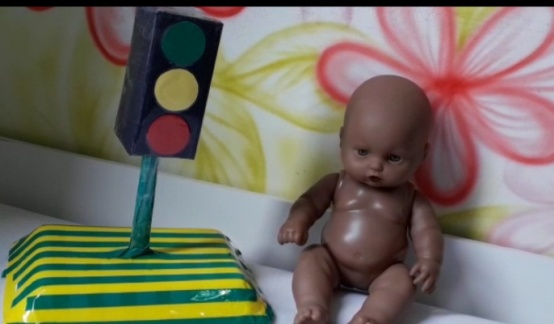 https://youtu.be/1CE7kAOvYXU?t=10 ATIVIDADE  4ILUSTRAÇÃO DA VIDEOAULA: “SEMÁFORO DO TOQUE” APÓS ASSISTIR E APRENDER DE FORMA LÚDICA SOBRE AS PARTES DO NOSSO CORPO, FAÇA A SEGUINTE ATIVIDADE:EM UM SULFITE, ESCREVA O NOME E A DATA;COM A AJUDA DE UM ADULTO FAÇA O CONTORNO DE UM CORPO HUMANO;PINTE DENTRO DO CORPO COM TINTA GUACHE;ESPERE SECAR;MOLHE O DEDINHO NA TINTA VERDE E MARQUE NO CORPINHO AS PARTES QUE PODEM SER TOCADAS;AGORA MOLHE O DEDINHO NA TINTA AMARELA E MARQUE NO CORPINHO AS PARTES DO CORPO QUE DEVEMOS PRESTAR ATENÇÃO E EVITAR QUE OUTRAS PESSOAS NOS TOQUEM;FINALMENTE, MOLHE O DEDINHO NA TINTA VERMELHA E MARQUE NO CORPINHO AS PARTES QUE NINGUÉM DEVE NOS TOCADAR.EXEMPLO: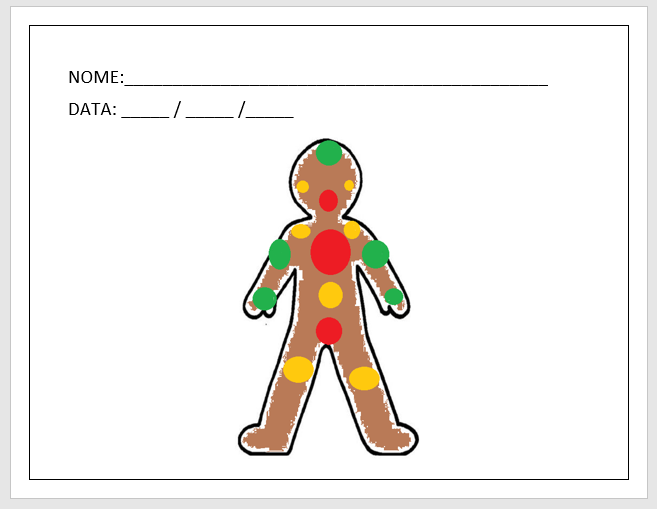 VAMOS FALAR SOBRE: OS ÓRGÃOS DOS SENTIDOS!OS 5 SENTIDOS DO NOSSO CORPO, QUE SÃO O PALADAR, O TATO, O OLFATO, A AUDIÇÃO E A VISÃO. APRENDEREMOS SOBRE A IMPORTÂNCIA CADA UM DELES, QUE SÃO RESPONSÁVEIS PELA FORMA COMO RECEBEMOS AS INFORMAÇÕES.ATRAVÉS DOS 5 CINCO SENTIDOS PODEMOS APRENDER, PERCEBER O OUTRO, EXPERIMENTAR SABORES, CHEIROS, BEM COMO OBSERVAR E APALPAR OBJETOS, ALÉM DE TANTAS OUTRAS AÇÕES QUE NOS PERMITEM PERCEBER O QUE ESTÁ A NOSSA VOLTA.POR MEIO DELES PODEMOS VIVER MELHOR E EVITAR TAMBÉM SITUAÇÕES DE PERIGO, AO VER OU OUVIR ALGO; OU SEJA, ELES TAMBÉM SERVEM DE ALERTA PARA NOSSA SEGURANÇA.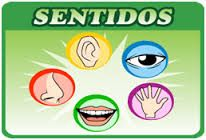 ATIVIDADE  5VÍDEO: “OS CINCO SENTIDOS PARA CRIANÇA”ACESSE O LINK ABAIXO E ASSISTA A VIDEOAULA.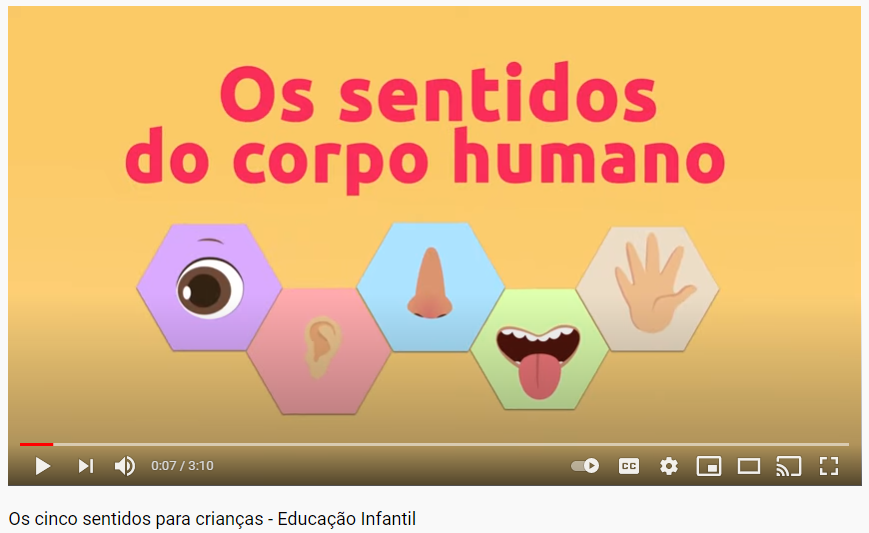 https://youtu.be/z-Y4UaMWbMkATIVIDADE  6DESENHO DOS ÓRGÃOS DOS SENTIDOSAGORA QUE VOCÊ JÁ APRENDEU SOBRE OS 5 SENTIDOS VAMOS A ATIVIDADE:EM UMA FOLHA ESCREVA SEU NOME E A DATADESENHE OS ORGÃOS DOS SENTIDOS.DEPOIS ESCREVA A LETRA INCIAL DE CADA PALAVRA.EXEMPLO: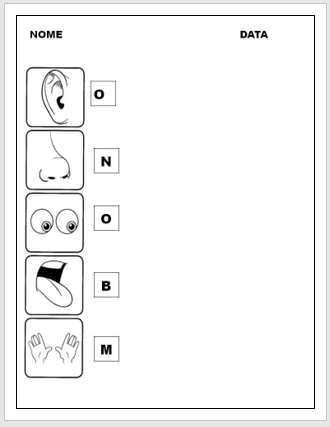 ATIVIDADE 7  VÍDEOAULA- PROFESSOR PAULOTEMA: VISÃOACESSE O LINK ABAIXO E ASSISTA A VÍDEOAULA: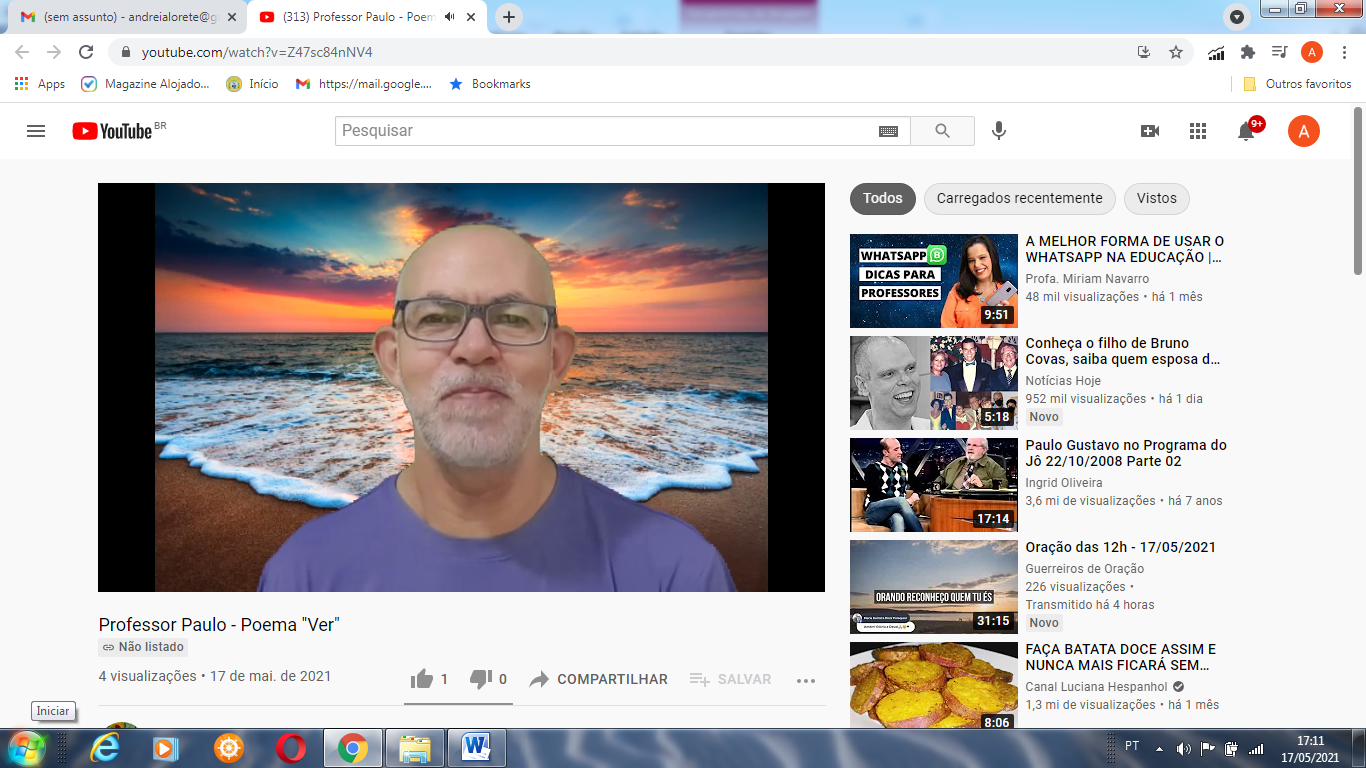 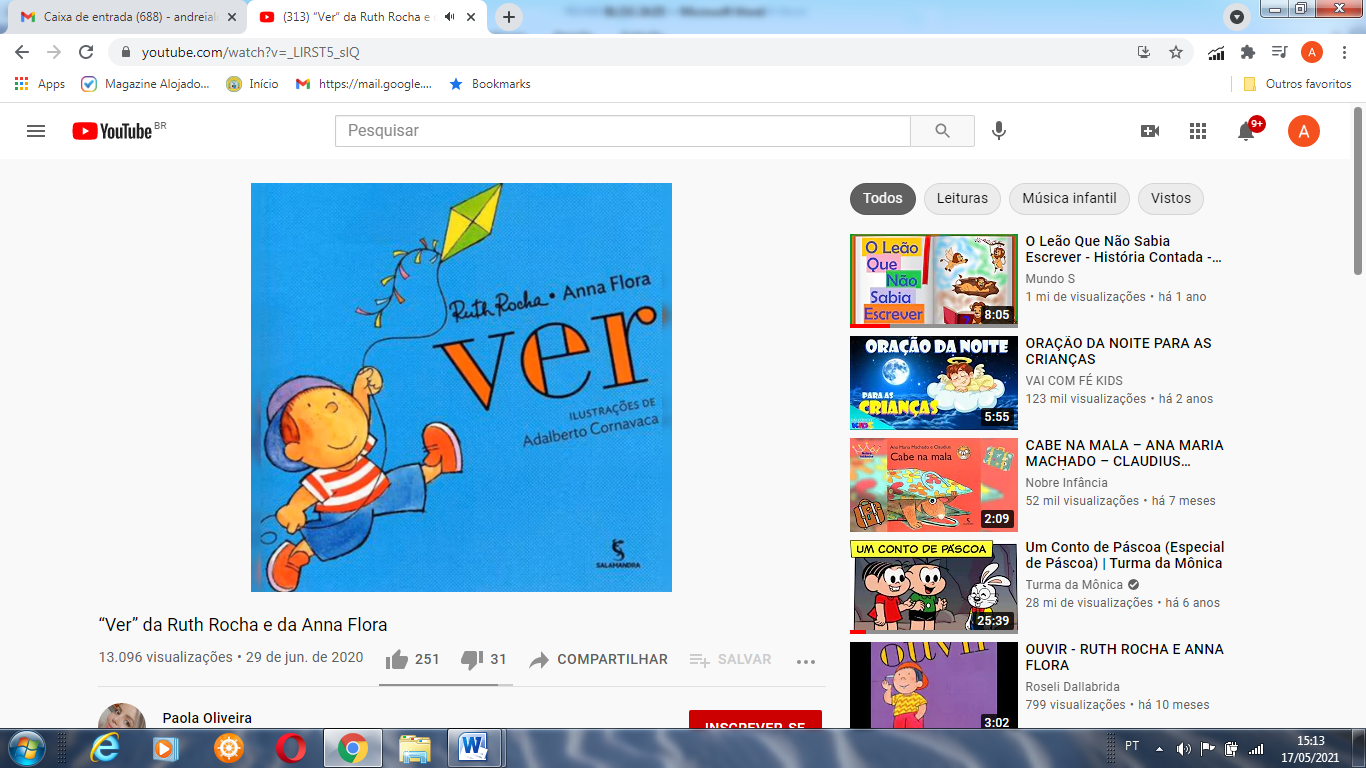  https://youtu.be/Z47sc84nNV4?t=20- DEPOIS DE ASSISTIR A VIDEOAULA VAMOS REUNIR A FAMÍLIA PARA REALIZAR UMA DESSAS BRINCADEIRAS ABAIXO. VOCÊS VÃO APRENDER NA PRÁTICA O QUANTO NOSSA VISÃO É IMPORTANTE E SERÁ MUITO DIVERTIDO. NÃO SE ESQUEÇA DE MANDAR UMA FOTO PARA SUA PROFESSORA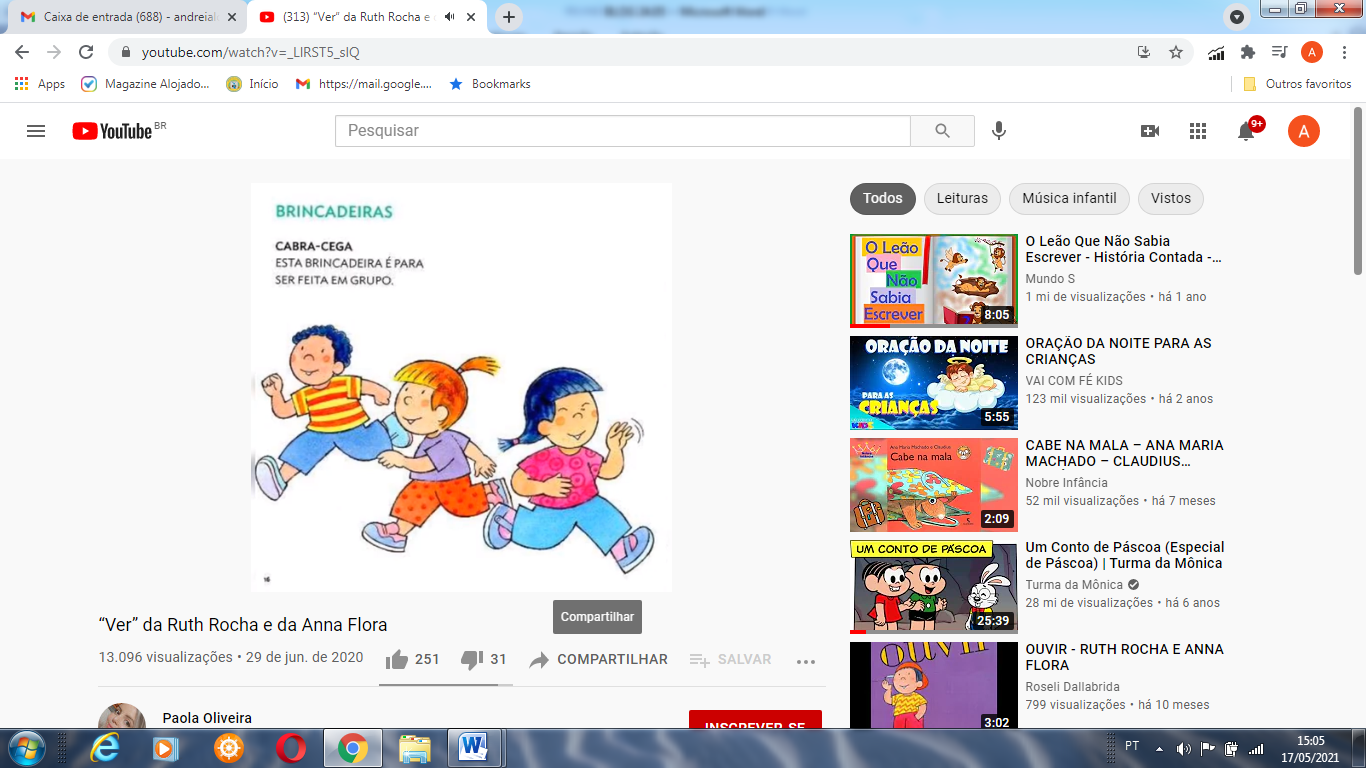 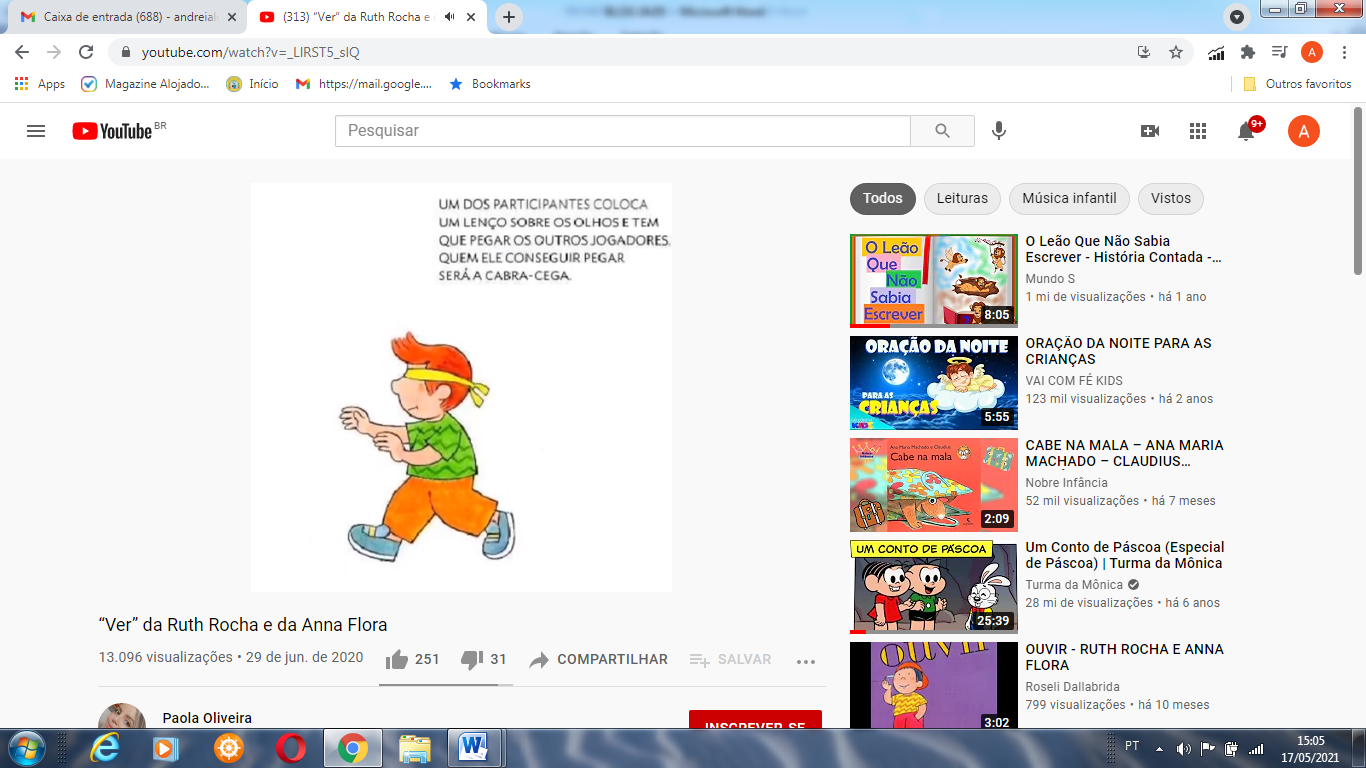 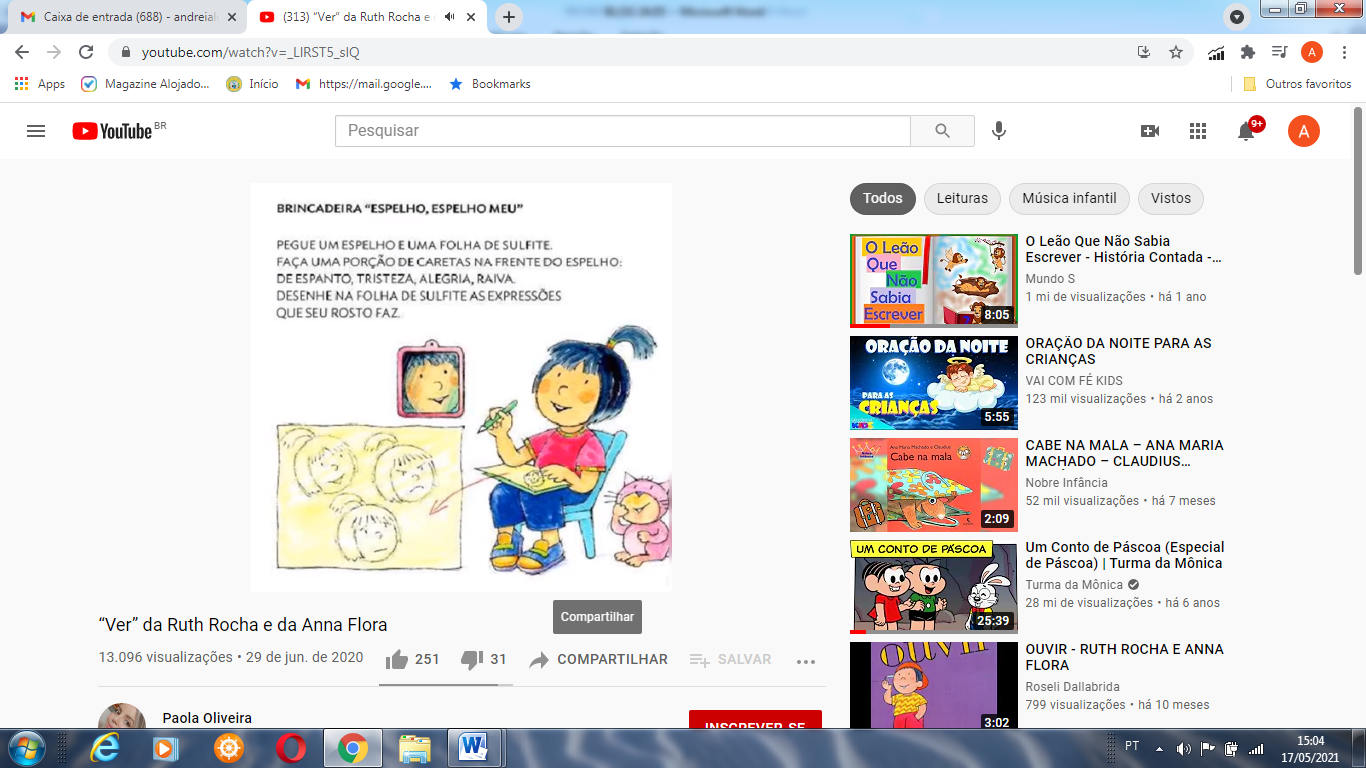 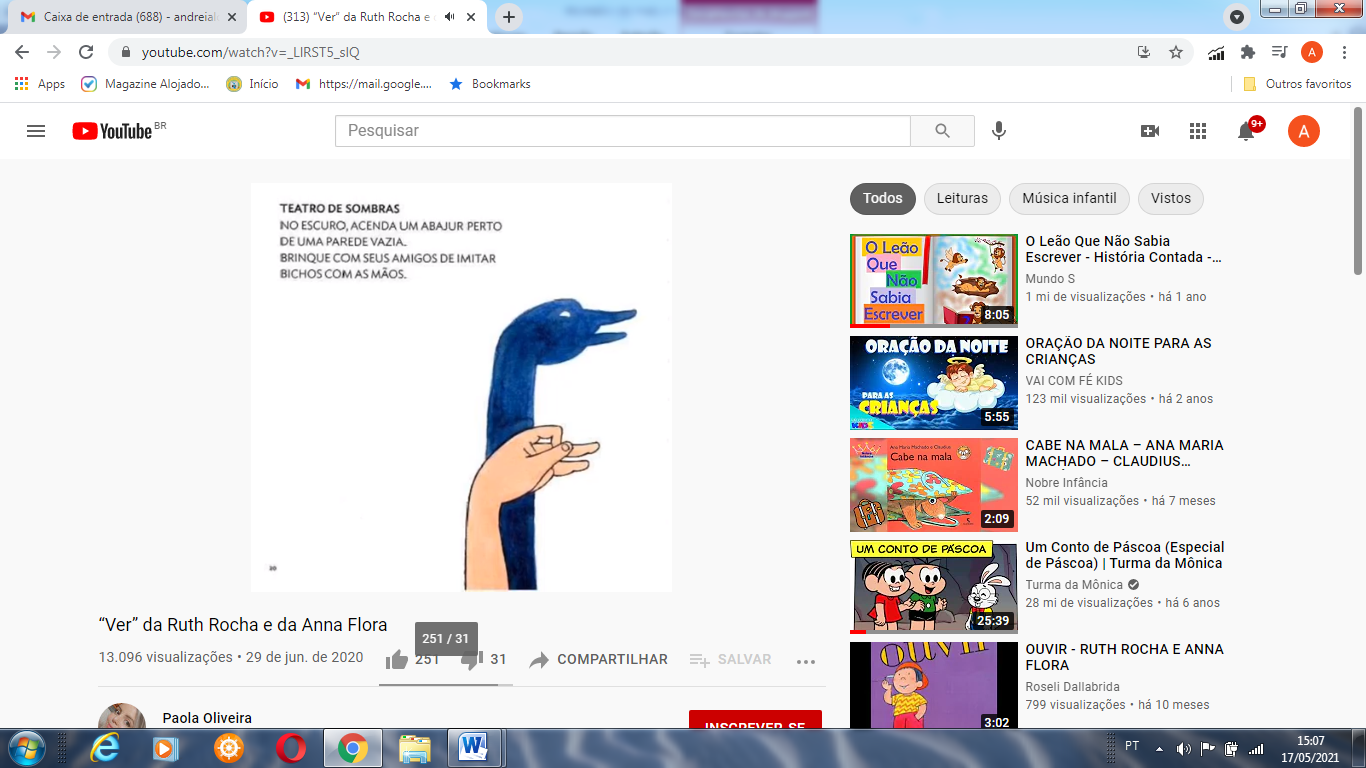 ATIVIDADE 8  VÍDEOAULA- PROFESSOR PAULO: DESENHO DE UM OLHO HUMANOACESSE O LINK ABAIXO E ASSISTA A VÍDEOAULA: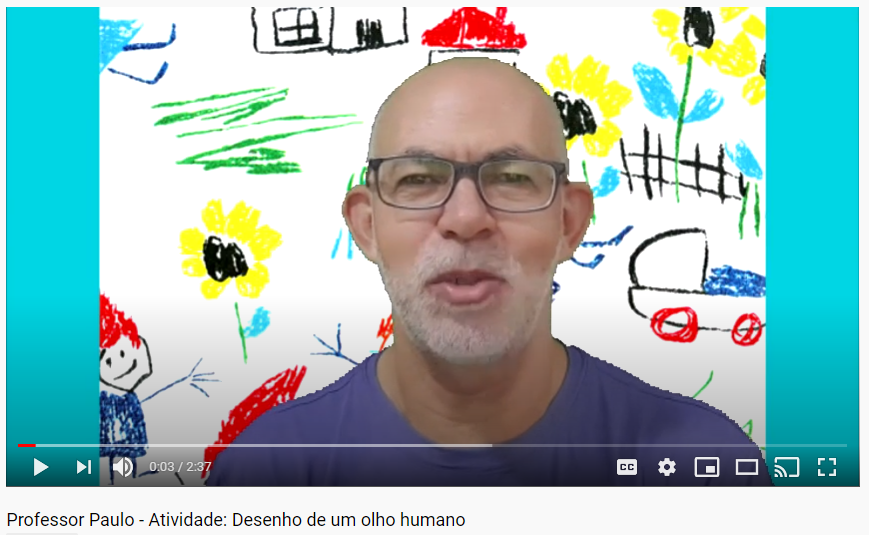 https://www.youtube.com/watch?v=ybFYc9E0VZ8ATIVIDADE  9DESENHO DE UM OLHO HUMANO APÓS VER COMO O PROFESSOR PAULO FEZ UM OLHO HUMANO, FAÇA A SEGUINTE ATIVIDADE:EM UM SULFITE, ESCREVA O NOME E A DATA;DO SEU JEITO, DESENHE O “SEU” OLHO.EXEMPLO: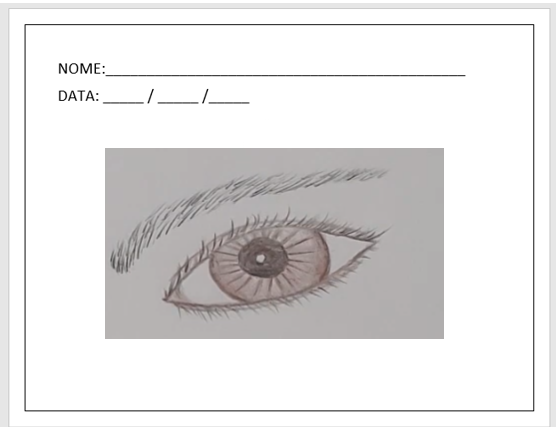 VÍDEOAULA – PROFESSORA JULIANATEMA: OLFATOCLIQUE NO LINK ABAIXO E ASSISTA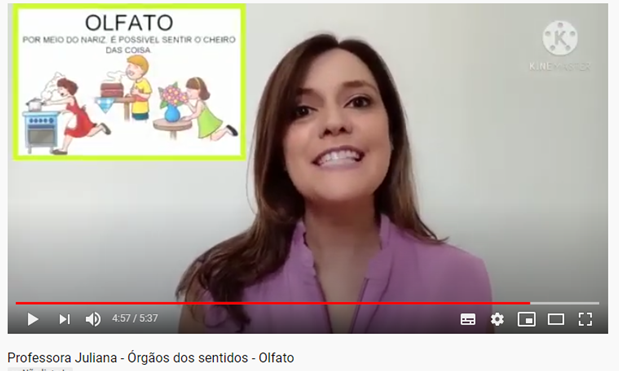  https://www.youtube.com/watch?v=GIMYPa7jZHQDEPOIS DE ASSISTIR A VÍDEOAULA, É HORA DE FAZER UMA EXPERIÊNCIA BEM DIVERTIDA!VEJA ABAIXO O QUE VOCÊ VAI PRECISAR E PEÇA O AUXÍLIO DE UM ADULTO PARA SEPARAR OS MATERIAIS: PEGUE CINCO POTINHOS OU MAIS;EM CADA UM DELES COLOQUE UM POUQUINHO DE PÓ DE CAFÉTERRA MOLHADAHORTELÃSABONETECRAVO-DA-ÍNDIA       OU OUTRO INGREDIENTE QUE TIVER EM CASA.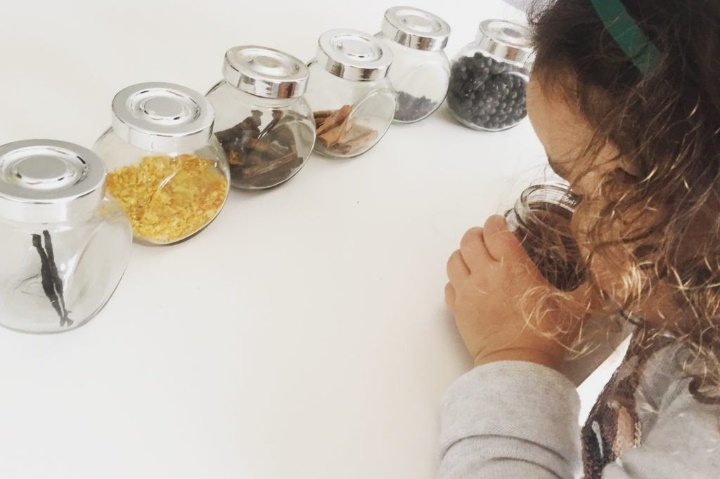 CHAME ALGUM ADULTO PARA TAPAR SEUS OLHOS COM UM LENÇO;PEGUE UM POTINHO POR VEZ PARA CHEIRAR E ADIVINHAR O QUE ESTÁ CHEIRANDO;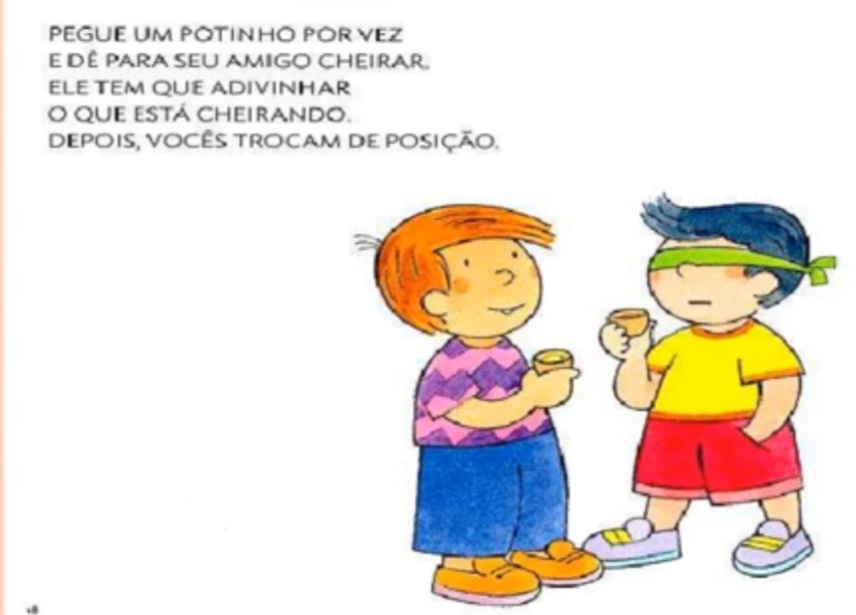 NÃO SE ESQUEÇA DE REGISTRAR ESTA EXPERIÊNCIA E ENVIAR PARA SUA PROFESSORA!ATIVIDADE  10VÍDEO: “O NARIZ CURIOSO”ACESSE O LINK ABAIXO E ASSISTA A VIDEOAULA.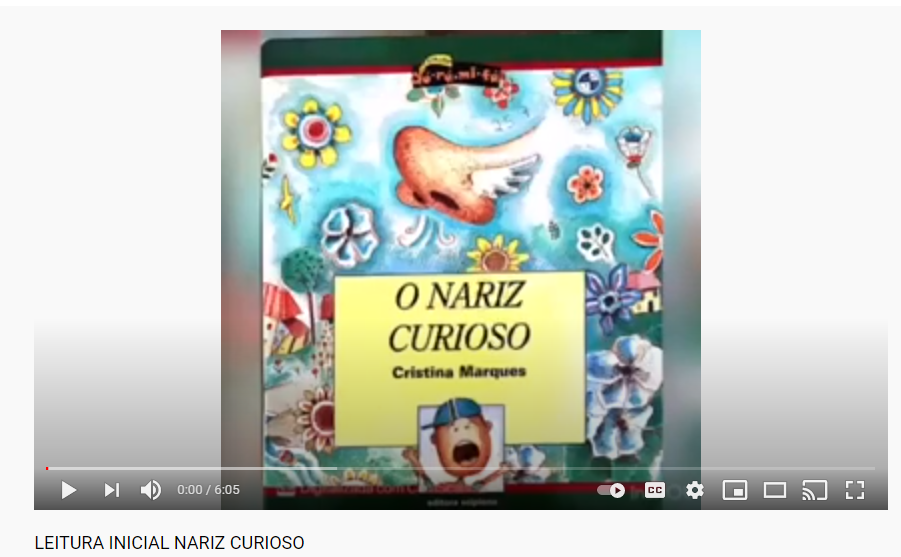 https://youtu.be/om-NdJa6wx0ATIVIDADE  11PESQUISA, RECORTE E COLAGEM DE DIFERENTES TIPOS DE NARIZ HUMANO.APÓS ASSISTIR E APRENDER DE FORMA LÚDICA SOBRE AS PARTES DO NOSSO CORPO, FAÇA A SEGUINTE ATIVIDADE:EM UM SULFITE, ESCREVA O NOME E A DATA;PESQUISE EM REVISTAS, JORNAIS, FOLHETOS, OU NA INTERNET, DIFERENTES TIPOS DE NARIZ;RECORTE E COLE NO SULFITE.EXEMPLO: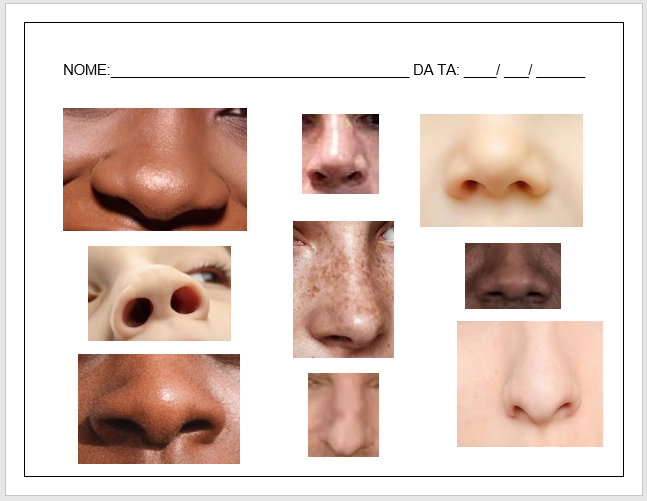                                                            ATIVIDADE  12VIDEOAULA- PROFESSORA ROSE- PALADARCLICK NO LINK ABAIXO PARA ASSISTIR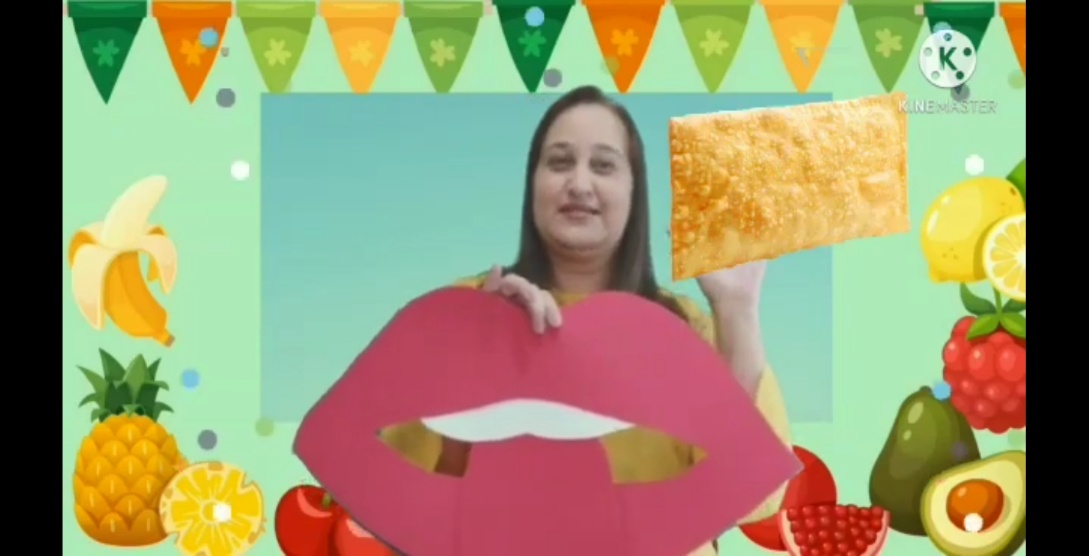                                              https://youtu.be/taosUzF28RMAGORA QUE VOCÊ JÁ APRENDEU UM POUCO MAIS SOBRE O SENTIDO DO PALADAR; VAMOS FAZER UMA ATIVIDADE PARA SENTIR COM O SEU PALADAR OS SABORES DAS COISAS?PEÇA PARA ALGUÉM DA SUA FAMÍLIA SEPARAR UM ALIMENTO DOCE, UM SALGADO, UM AZEDO E UM AMARGO. ALGUÉM DA SUA FAMÍLIA DEVERÁ TAMPAR SEUS OLHOS COM UM PEDAÇO DE PANO OU ATÉ MESMO UMA CAMISETA DE MALHA DE MANGA COMPRIDA ENROLADA.DEPOIS QUE VOCÊ ESTIVER COM OS OLHOS VEDADOS, ALGUÉM DA SUA CASA IRÁ DAR UM ALIMENTO PARA VOCÊ EXPERIMENTAR E COM OS OLHOS FECHADOS VOCÊ IRA TENTAR DESCOBRIR QUAL O ALIMENTO E QUE SABOR QUE ELE TEM; OU SEJA, SE ELE É DOCE, SALGADO, AZEDO OU AMARGO. VEJA O MODELO: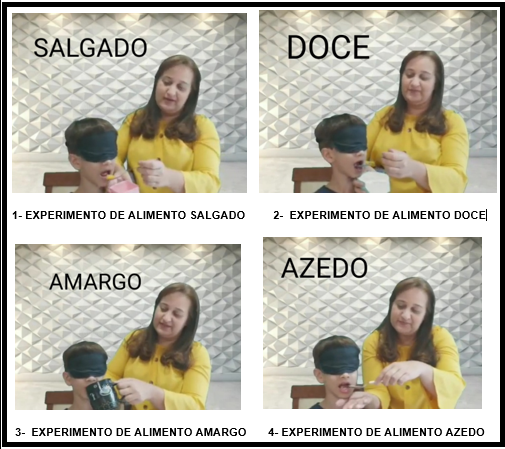 ATIVIDADE 13VÍDEOAULA – PROFESSORA TATYANETEMA: AUDIÇÃOCLIQUE NO LINK ABAIXO E ASSISTA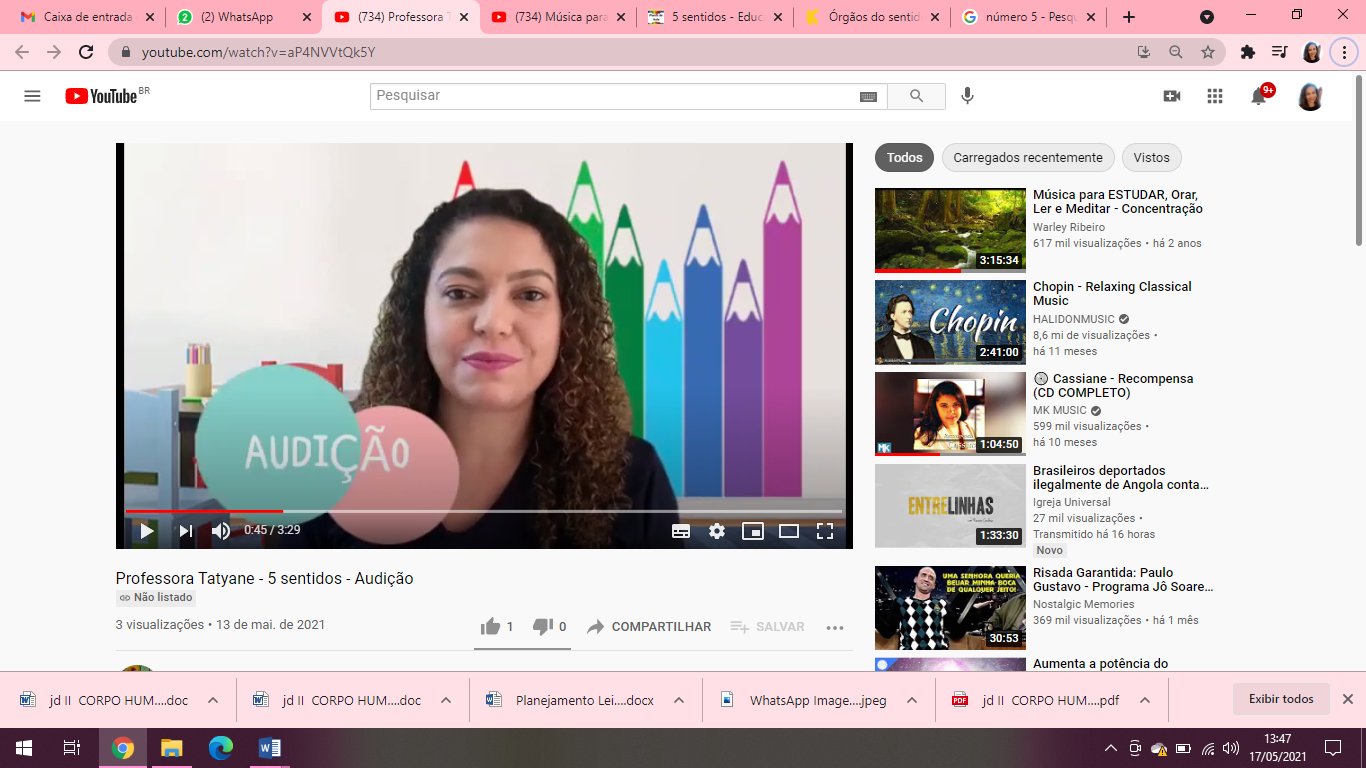 https://www.youtube.com/watch?v=aP4NVVtQk5YVOCÊ CONSEGUIU ACERTAR TODOS OS SONS NO VÍDEO?PARABÉNS!AGORA, FAREMOS UM DESENHO BEM BONITO DAQUELE QUE VOCÊ MAIS GOSTOU (GATO, CHUVA, BUZINA OU ONDAS): EM UMA FOLHA, ESCREVA SEU NOME E A DATA;FAÇA O DESENHO E ESCREVA O NOME DA FIGURA, COMO NO EXEMPLO ABAIXO: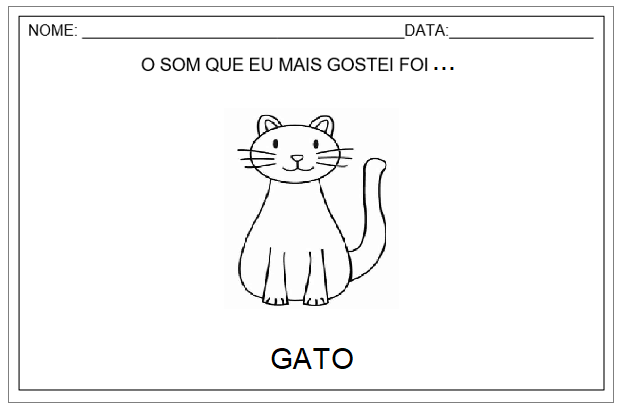 ATIVIDADE 14VÍDEOAULA- PROFESSORA ANDRÉIATEMA: TATOACESSE O LINK ABAIXO E ASSISTA A VÍDEOAULA: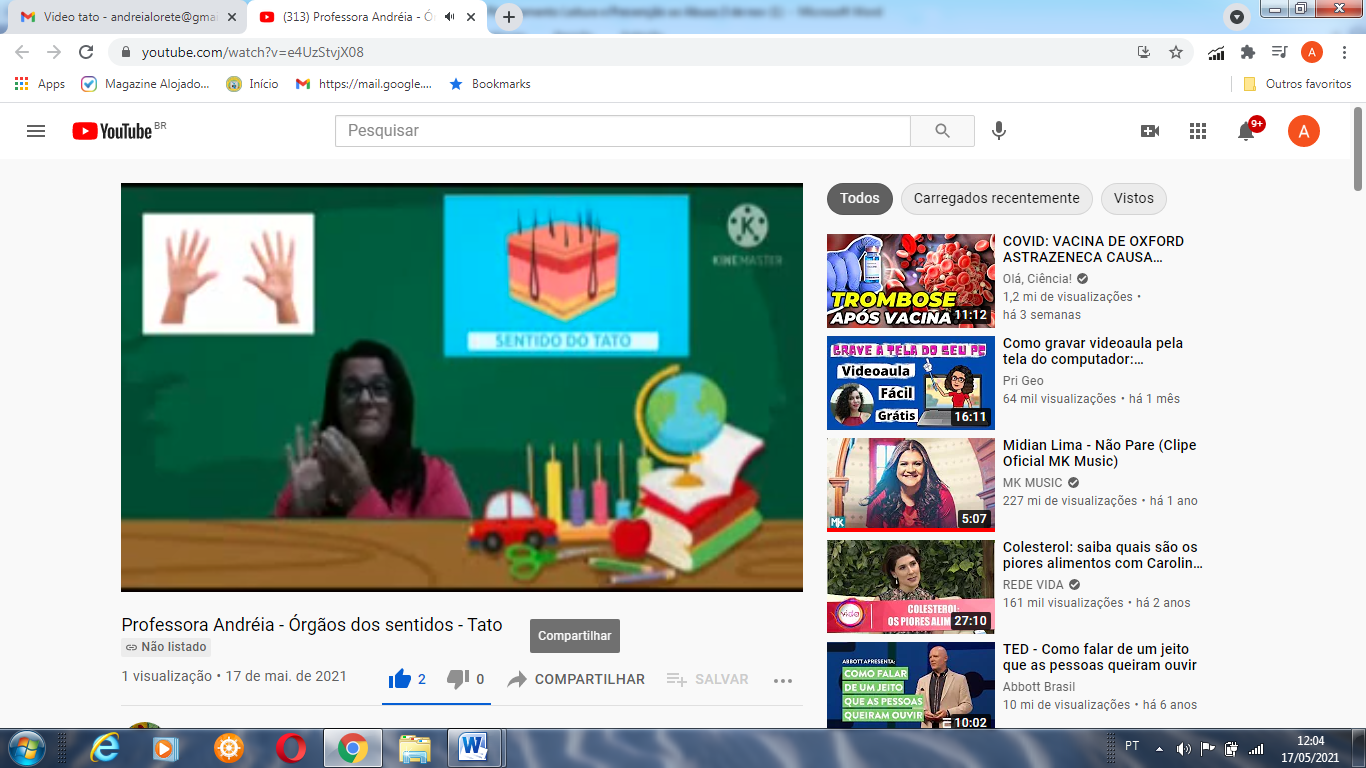 LINK:  https://youtu.be/e4UzStvjX08?t=250 - AGORA VAMOS PROVIDENCIAR UM SAQUINHO OU SACOLINHA, SÓ NÃO PODE SER TRANSPARENTE E COLOCAR DENTRO ALGUNS OBJETOS, UNS CINCO OBJETOS, LÁPIS, COLHER, BRINQUEDINHO, BOLINHA DE ALGODÃO, ESPONJA, PEDRINHA OU OUTROS. - A CRIANÇA DEVERÁ COLOCAR A MÃO DENTRO DO SAQUINHO SEM OLHAR, PODE AMARRAR UM LENÇO NOS OLHOS SE PREFERIR, E ATRAVÉS DO TATO, DESCOBRIR QUAL É O OBJETO E SUAS CARACTERÍSTICAS. ESSA ATIVIDADE PODERÁ SER FEITA VÁRIAS VEZES TROCANDO OS OBJETOS. ➢ TERMINANDO A ATIVIDADE, CONVERSAR SOBRE A IMPORTÂNCIA DESSE SENTIDO PARA A NOSSA PROTEÇÃO, COMO POR EXEMPLO, QUANDO UMA MOSCA POUSA EM NOSSA PELE OU QUANDO ENCOSTAMOS NUMA PANELA QUENTE. GRAÇAS AO TATO, PODEMOS NOS PROTEGER DE VÁRIOS PERIGOS.BOM TRABALHO, TURMINHA! NÃO ESQUEÇA DE NOS MANDAR AS FOTOS!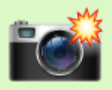 ATÉ A PRÓXIMA! SE CUIDEM!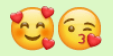 CRÉDITOS:VÍDEO: FAÇA BONITO PROTEJA NOSSAS CRIANÇAS E ADOLESCENTES. DISPONÍVEL EM: https://www.youtube.com/watch?app=desktop&v=A7KBNoMwAN0&feature=youtu.be ACESSO EM 18 DE MAIO DE 2021.VÍDEO MUSICAL: FAÇA BONITO, NISSO E NAQUILO. DISPONÍVEL EM: https://youtu.be/5qktuyRIRn8 ACESSO EM 18 DE MAIO DE 2021.VÍDEOAULA PROFESSORA MARTA. DISPONÍVEL EM https://youtu.be/1CE7kAOvYXU?t=10. ACESSO EM 17 DE MAIO DE 2021.IMAGEM SENTIDOS. DISPONÍVEL EM: https://pin.it/5T3yz2h ACESSO EM 18 DE MAIO DE 2021.VÍDEO: HISTÓRIA SINTO O QUE SINTO COM OS CINCO SENTIDOS. DISPONÍVEL EM: https://www.youtube.com/watch?v=EPM62WWGQy0.  ACESSO EM 17 DE MAIO DE 2021.VÍDEOAULA PROFESSORA TATYANE - AUDIÇÃO. DISPONIVEL EM: https://www.youtube.com/watch?v=aP4NVVtQk5Y.  ACESSO EM 17 DE MAIO DE 2021.DESENHO DE CHUVA. DISPONÍVEL EM https://galeria.colorir.com/natureza/meteorologia/chuvoso-pintado-por-fer-849618.html. ACESSO EM 17 DE MAIO DE 2021VÍDEOAULA PROFESSORA JULIANA – OLFATO. DISPONÍVEL EM: https://www.youtube.com/watch?v=GIMYPa7jZHQ. ACESSO EM 17 DE MAIO DE 2021.VÍDEOAULA PROFESSORA ROSE – PALADAR. DISPONÍVEL EM https://youtu.be/taosUzF28RM.  ACESSO EM 17 DE MAIO DE 2021.IMAGEM DE ALIMENTOS. DISPONÍVEL EM http://www.institutojesue.org.br/product/pastel-de-calabresa-com-queijo/. ACESSO EM 17 DE MAIO DE 2021. IMAGEM ÓRGÃOS DO SENTIDO. DISPONÍVEL EM: https://bau-de-atividades.com/atividades-sobre-os-cinco-sentidos-para-praticar/ ACESSO EM 17 DE MAIO DE 2021.VÍDEOAULA PROFESSORA ANDRÉIA – TATO. DISPONÍVEL EM: https://youtu.be/e4UzStvjX08?t=250 ACESSO EM 17 DE MAIO DE 2021.VÍDEOAULA PROFESSOR PAULO – VISÃO. DISPONÍVEL EM: https://youtu.be/Z47sc84nNV4?t=20 ACESSO EM 17 DE MAIO DE 2021.VÍDEOAULA PROFESSOR PAULO – DESENHANDO UM OLHO HUMANO DISPONÍVEL EM: https://www.youtube.com/watch?v=ybFYc9E0VZ8 ACESSO EM 18 DE MAIO DE 2021.IMAGENS DO LIVRO CHEIRAR, RUTH ROCHA E ANNA FLORA. EDITORA SALAMANDRA. DISPONÍVEL EM https://www.youtube.com/watch?v=4eU1dqxTvuk. ACESSO EM 17 DE MAIO DE 2021.IMAGENS DO LIVRO VER DE RUTH ROCHA E ANNA FLORA. EDITORA SALAMANDRA. DISPONÍVEL EM https://youtu.be/_LlRST5_slQ?t=5. ACESSO EM 17 DE MAIO DE 2021.IMAGENS DO LIVRO VER DE RUTH ROCHA E ANNA FLORA. EDITORA SALAMANDRA. DISPONÍVEL EM https://pin.it/2rKo4lc. ACESSO EM 03 DE MAIO DE 2021. 